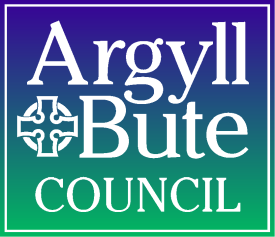                      NDR EMPTY PROPERTY RELIEF APPLICATION FORM APPLICATION FOR REMISSION OF RATES SECTION 180 OF THE NON DOMESTIC RATING (UNOCCUPIED PROPERTY) (SCOTLAND) REGULATIONS 1994 (AS AMENDED)Subject Address: Description:Rateable Value (RV):Premises generally have to be completely unoccupied to qualify for Empty Property Relief.The rate liability for most empty subjects can be relieved at the rate of 50% for a maximum period of 3 months, thereafter 10% relief will apply.  Empty industrial premises can claim full exemption for 6 months, and thereafter 10% relief.The Empty Property Rate does not apply to the following categories of property:Properties with Rateable Values of less than £1700Properties unoccupied due to death or insolvencyProperties which are prohibited by law from occupationProperties which are under a compulsory purchase orderProperties which have a Preservation Order, Listed Buildings and Ancient monumentsProperty not comprising one or more buildings or a part of a buildingPlease complete Section 5 overleaf if you consider that your property falls into one of these categories. Yours faithfully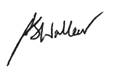 Fergus WalkerRevenues and Benefits Manager						EMPTY PROPERTY RELIEF APPLICATION1. THE RATEPAYERFull name / the name of the organisation / company claiming relief:Legal Structure of the Ratepayer (Please put an ‘X’ in the relevant box) –IF APPLICABLE, Companies House Registration number or Charity Registration number:(Company number eg: 03493961)2. THE PROPERTY Subject Address: Rates Reference Number:   Insert the exact date the property became unoccupied: Reason for premises not being occupied: Please provide an estimate of the likely date of occupation: 3. PROPERTY INSPECTIONIt may be necessary to inspect your premises to substantiate your claim.  I confirm that inspection of the property can be arranged by contacting:4. CHANGE OF OWNERSHIP/TENANCYChange of ownerIf any change of owner of the property has taken place since the subject became "empty" please complete the details below as relevant.Change of tenantIf any change of tenancy of the property has taken place since the subject became "empty" please complete the details below as relevant.5. EXEMPT CATEGORIESPlease tick which category your property falls under:6. INDUSTRIAL PROPERTYEmpty industrial premises (e.g. factories, warehouses and workshops) with no retail element can claim full exemption for 6 months, and thereafter 10% relief. If your premises falls into this category please check the box: If yes, please provide a description of the previous use of the property:7. CERTIFICATION Please read this declaration carefully before you sign and date it.I am duly authorised by the Ratepayer to make the application.I declare that the information given on this form is correct and complete to the best of my knowledge.I authorise the Council to make any necessary enquiries to check the information.I authorise the Council to cross check the information with other Councils in Scotland.I undertake to advise the Council of any change of circumstances, including the occupation / vacation of any other property I may occupy in Scotland which may affect liability for Non-Domestic Rates Relief.I understand that if I give information that is incorrect or incomplete or fail to report changes in circumstances, I (or the Ratepayer I represent) may be prosecuted.I understand that the Council will reclaim any incorrectly awarded Non-Domestic Rates Relief.I claim the above relief from non-domestic rates liability.Applicant Name: 	                                                              Telephone No: Capacity (e.g. Owner; Tenant; Agent; Employee):  E-mail Address:  Contact Address:               Your	Signature:								    Date:When completed, this form should be returned by post to:  Argyll & Bute Council, Financial Services, Non Domestic Rates, Kintyre House, Snipefield Industrial Estate, Campbeltown, PA28 6SY or by email to ndr@argyll-bute.gov.ukACCOUNT REF NO:Argyll & Bute CouncilNAME & ADDRESS:NAME & ADDRESS:Financial ServicesNAME & ADDRESS:NAME & ADDRESS:Kintyre HouseNAME & ADDRESS:NAME & ADDRESS:Snipefield Industrial EstateNAME & ADDRESS:NAME & ADDRESS:CampbeltownNAME & ADDRESS:NAME & ADDRESS:PA28 6SYNAME & ADDRESS:NAME & ADDRESS:NAME & ADDRESS:NAME & ADDRESS:Tel:    01586 555249NAME & ADDRESS:NAME & ADDRESS:E-mail: ndr@argyll-bute.gov.ukNAME & ADDRESS:NAME & ADDRESS:Date: IndividualPrivate Limited Company (LTD) Sole TraderPublic Limited Company (PLC) PartnershipLimited Liability Partnership (LLP)Charitable OrganisationOther (Please state)Name:Address:Telephone Number:Email address:Date of sale:Name & address of new owner (If known):Name & address of your solicitor handling sale:Email address of your solicitor handling sale:Outgoing tenancy end date:Outgoing tenants name, forwarding address & email:New tenancy start date (if applicable):Name of new tenant: (Please supply a copy of the full signed lease agreement)Name & address of owner:PLEASE TICKA property with a Rateable Value less than £1700A property which is unoccupied due to death or insolvencyA property where occupation is prohibited by law (e.g.a Building Warrant has been issued)A property under a compulsory purchase orderA property under a preservation order or classed as a Listed Building or Ancient MonumentAn entry not comprising one or more buildings or part of a buildingNone of the above